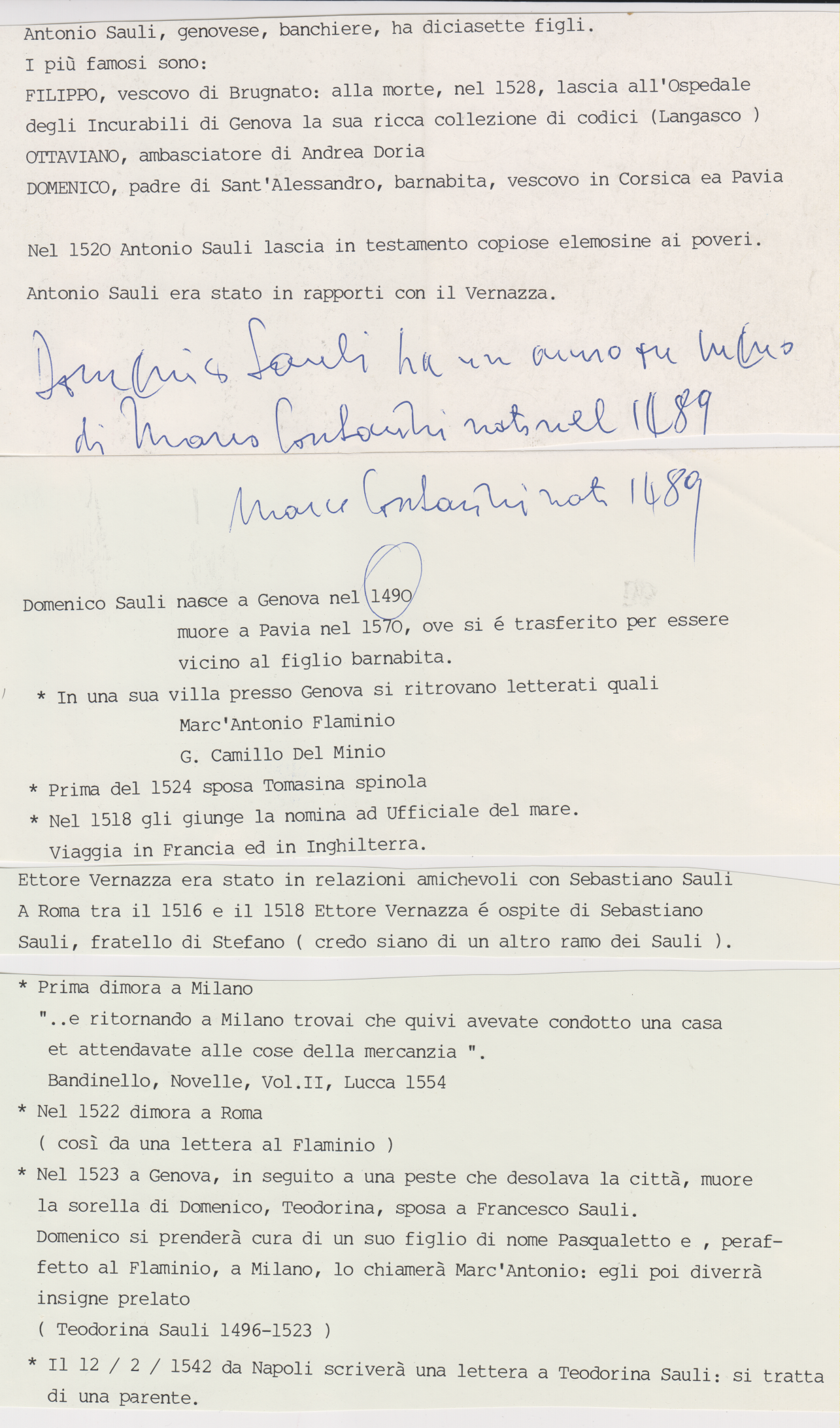 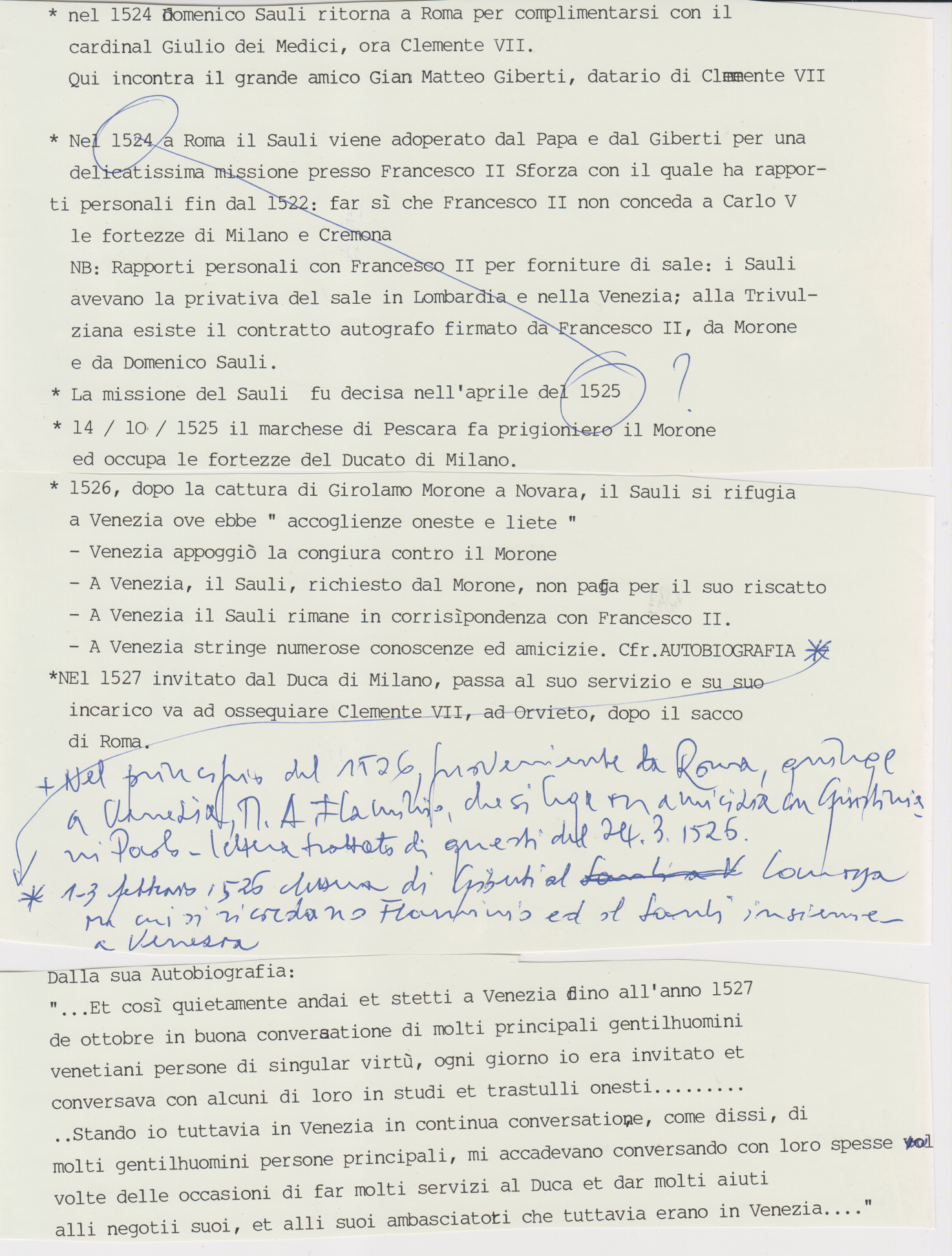 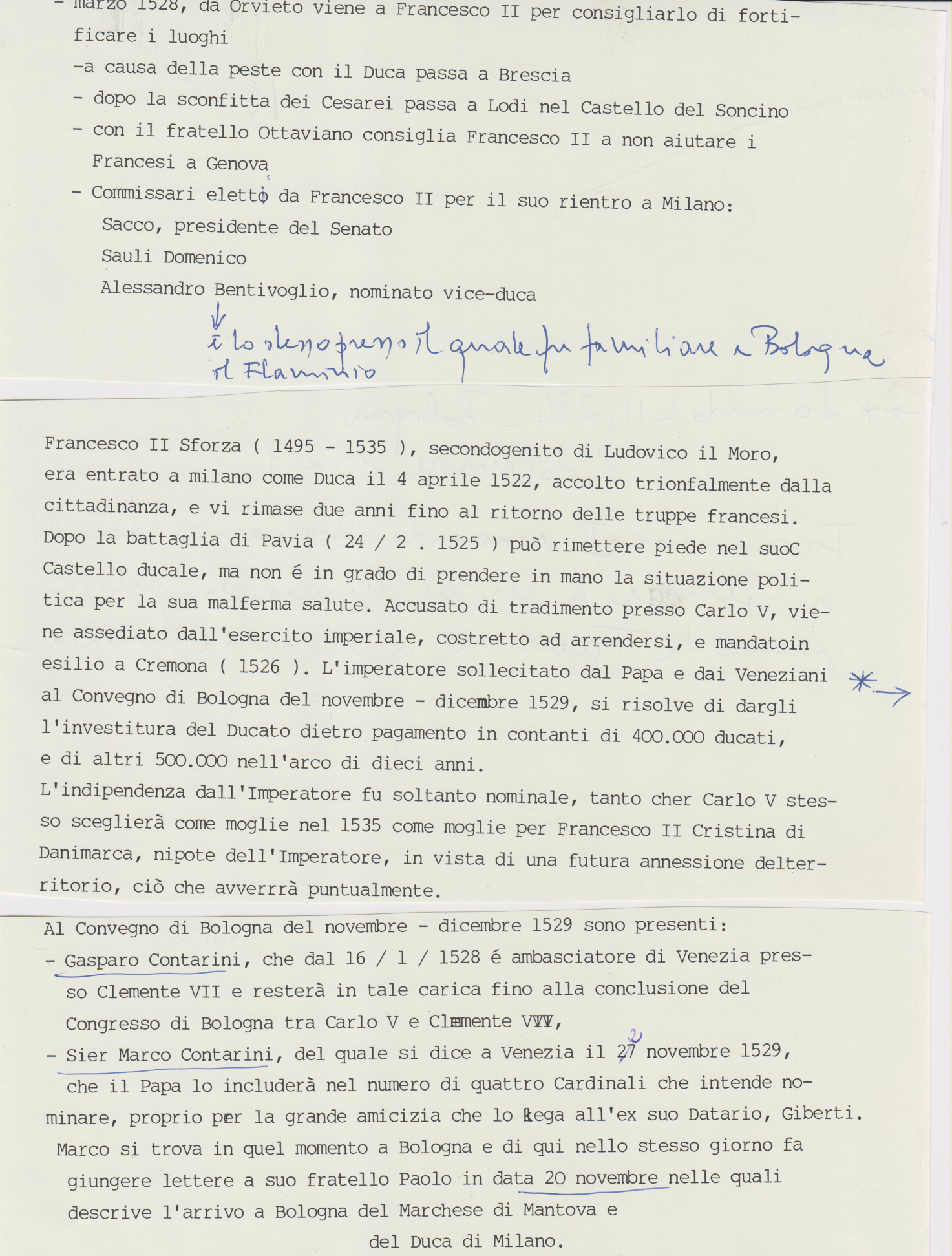 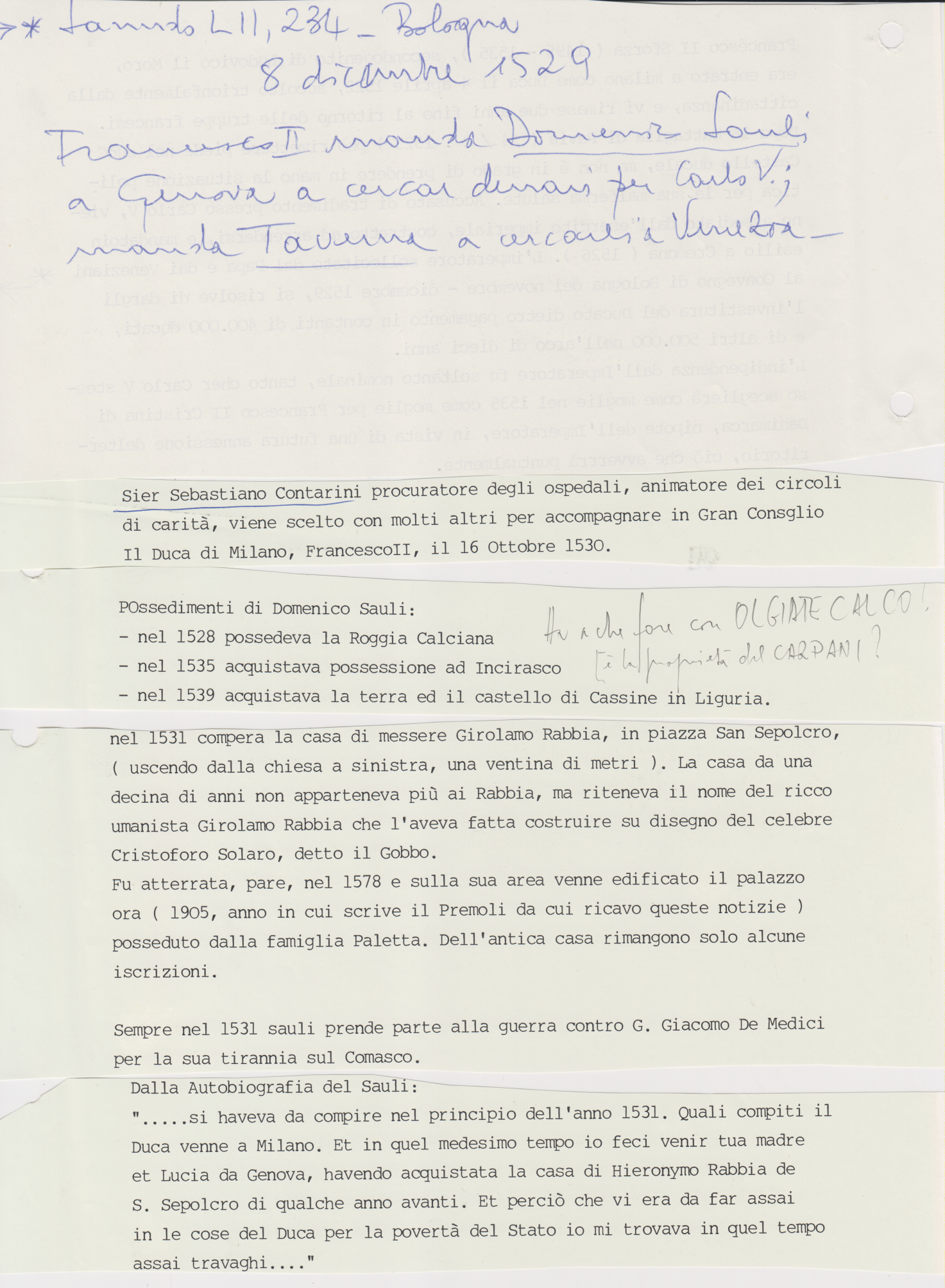 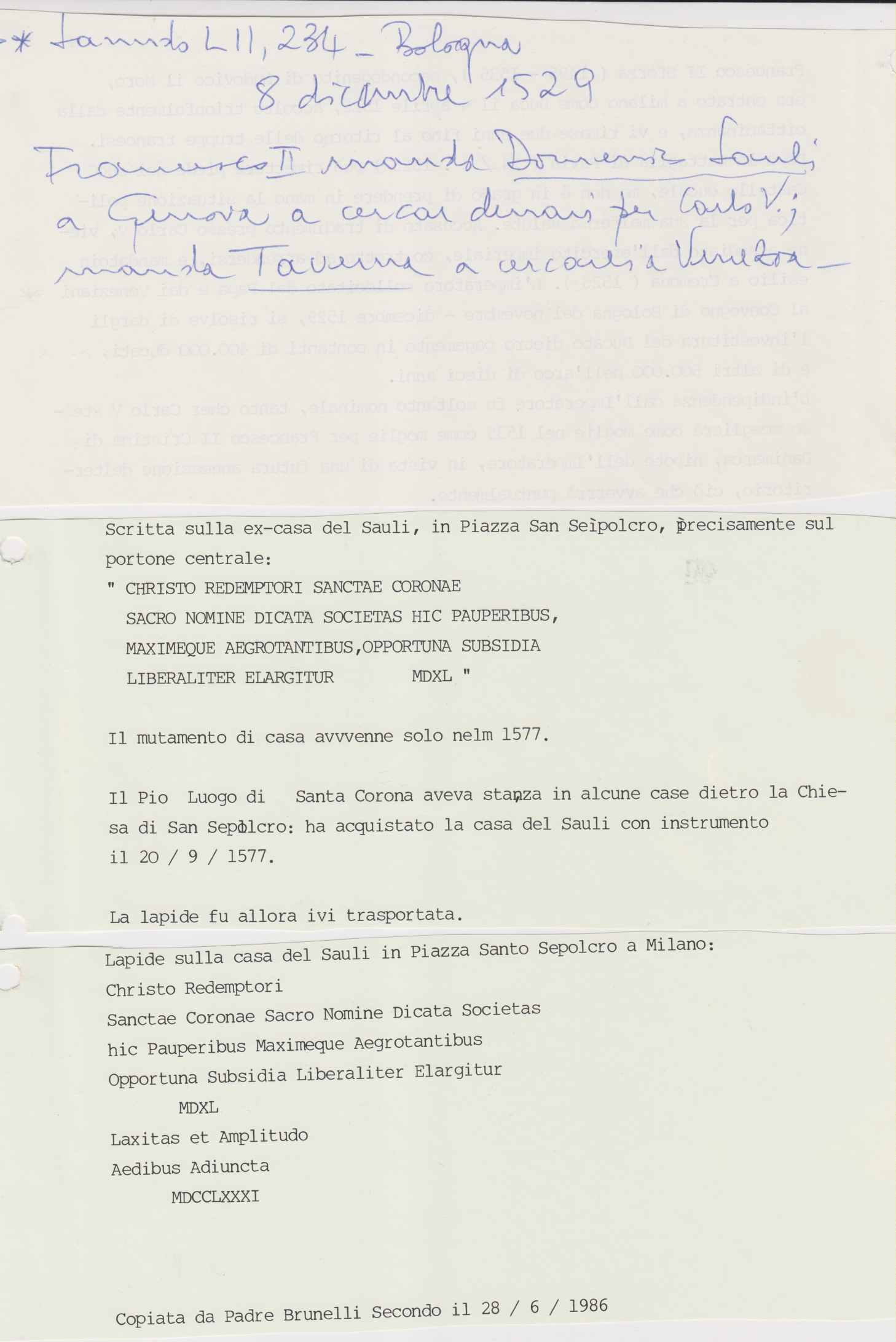 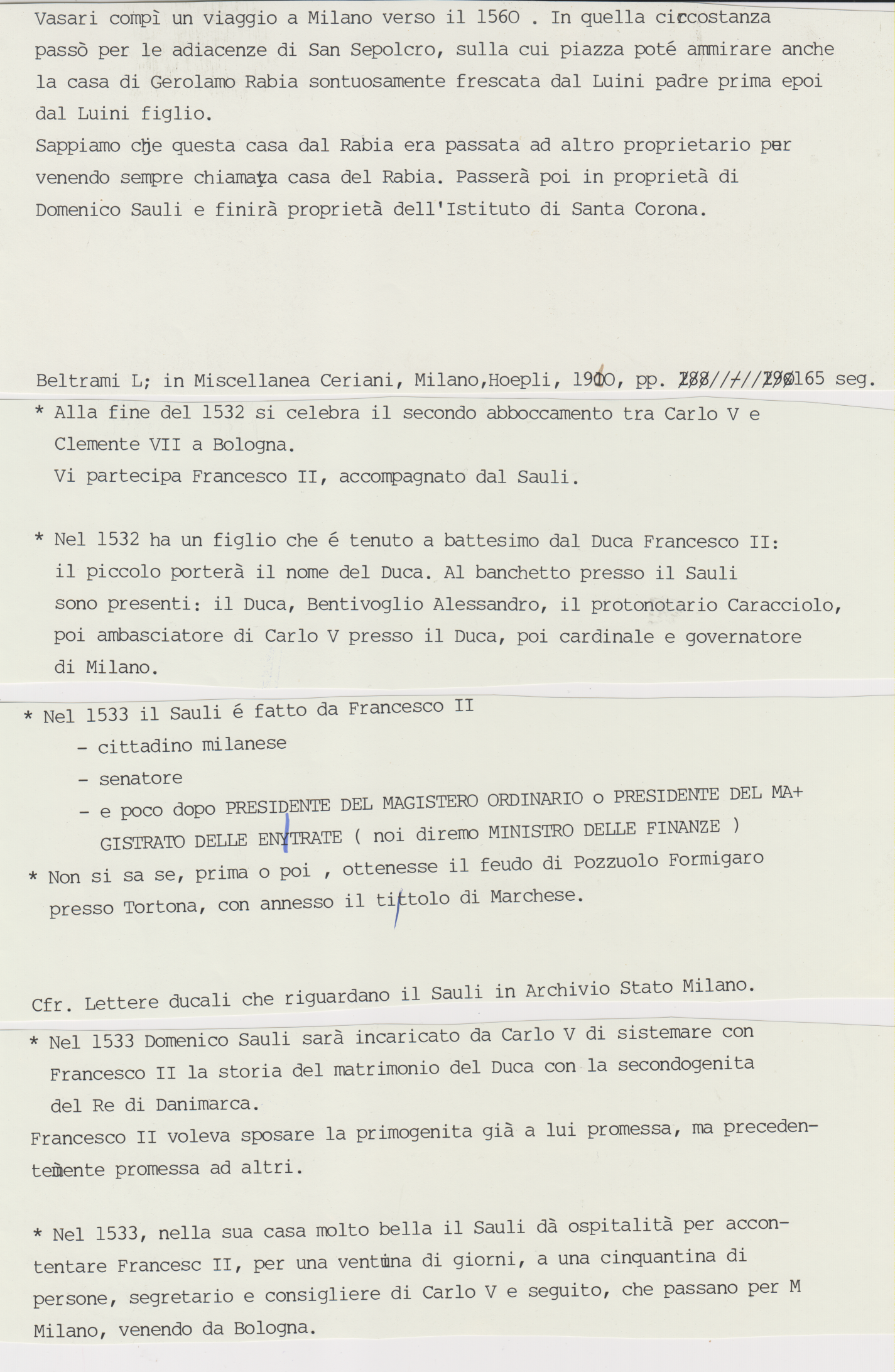 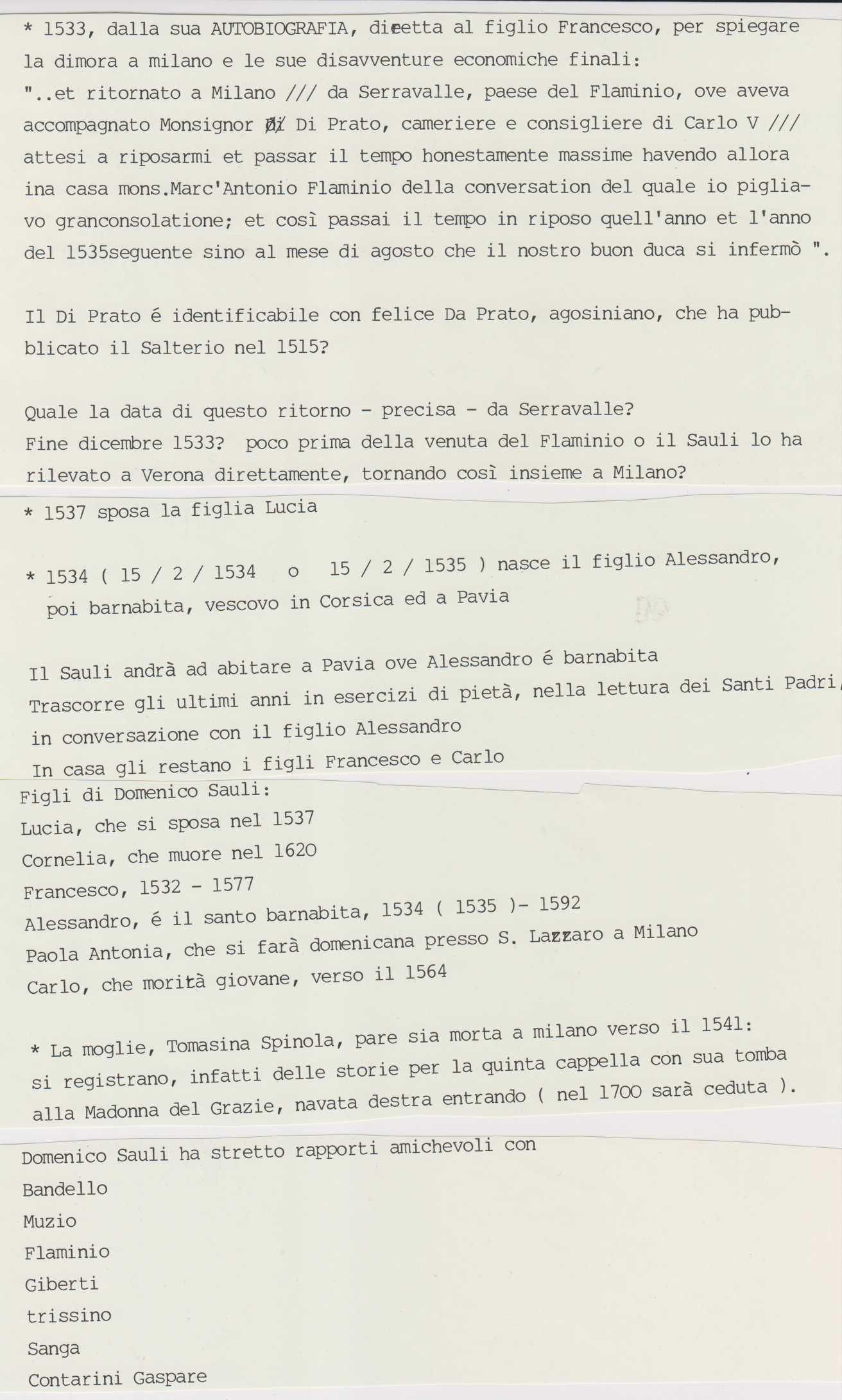 Sanudo XLIII, 21.10.1526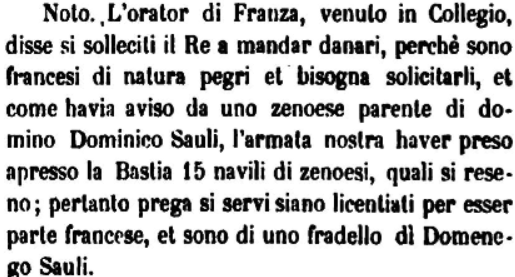 